В ОСШ№1 для педагогов проведен методический совет на тему: «Развитие естественнонаучной и математической грамотности школьников»Учитель физики Морозова Н.В.  показала пример использования заданий  PISA на уроках  физики.  Для этого она разделила присутствующих учителей  на сессионные залы и предложила задание  на применение физических в жизни по теме «Ветроэлектростанции». Такая форма понравилась педколлективу, отметили то, что хотя задание было по физике, но в задании прослеживалась связь с другими науками и с жизнью.Учитель математики Тусупова Е.М. и Мукеева Ж.М. отметили, что проблема формирования математической грамотности очень актуальна.. На уроке мы должны осуществлять связь  математики с историей, астрономией, географией, экономикой, музыкой, биологией, физикой, философией. Это позволяет многогранно, рассмотреть многие важные явления, связать уроки математики с жизнью, показать богатство и сложность окружающего мира. На  таких уроках у ребят появляется возможность создать не только собственную модель мира, но и выработать свой способ взаимодействия с ним.  Новые функции педагога определяются необходимостью чётко представлять структуру учебной деятельности и свои действия на каждом этапе от возникновения замысла до полного его осуществления.   Успешное выполнение контекстных заданий может быть обеспечено только при ориентации учебного процесса на решение подобных задач.Чтобы повысить математическую грамотность учащихся,  можно предложить учащимся самим составить задачи и уравнения, ребусы, кроссворды, разноуровневые задания.Тусупова Е.М. показала пример использования заданий PISA  в 5 классе по теме «Решение текстовых задач». В ходе рефлексии участники  семинара отметили  большую работу проведенную коллективом учителей  ЕМН,  значимость результатов деятельности, использовать на уроках  задания PISA по развитию естественнонаучной и математической грамотности школьников.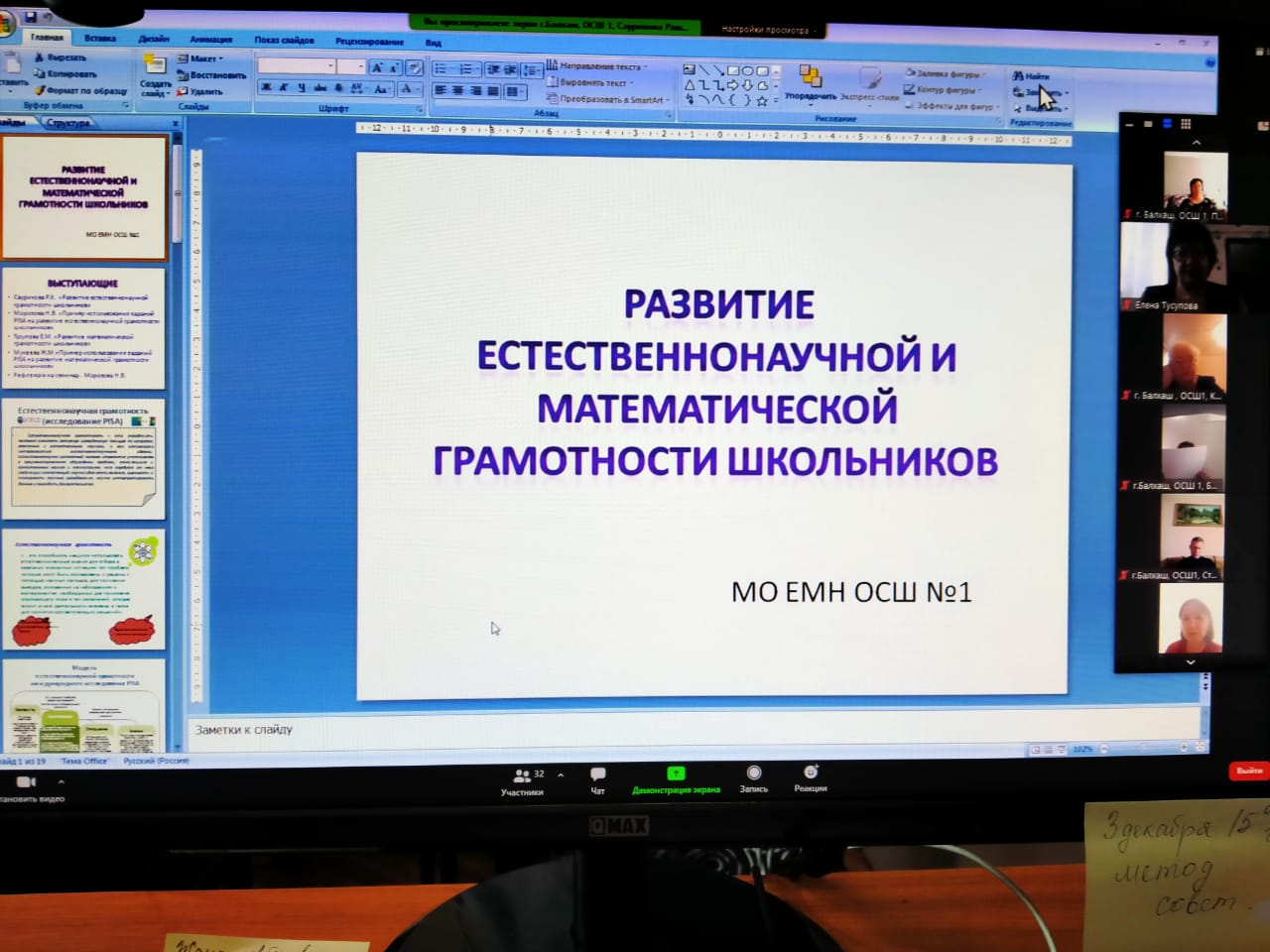 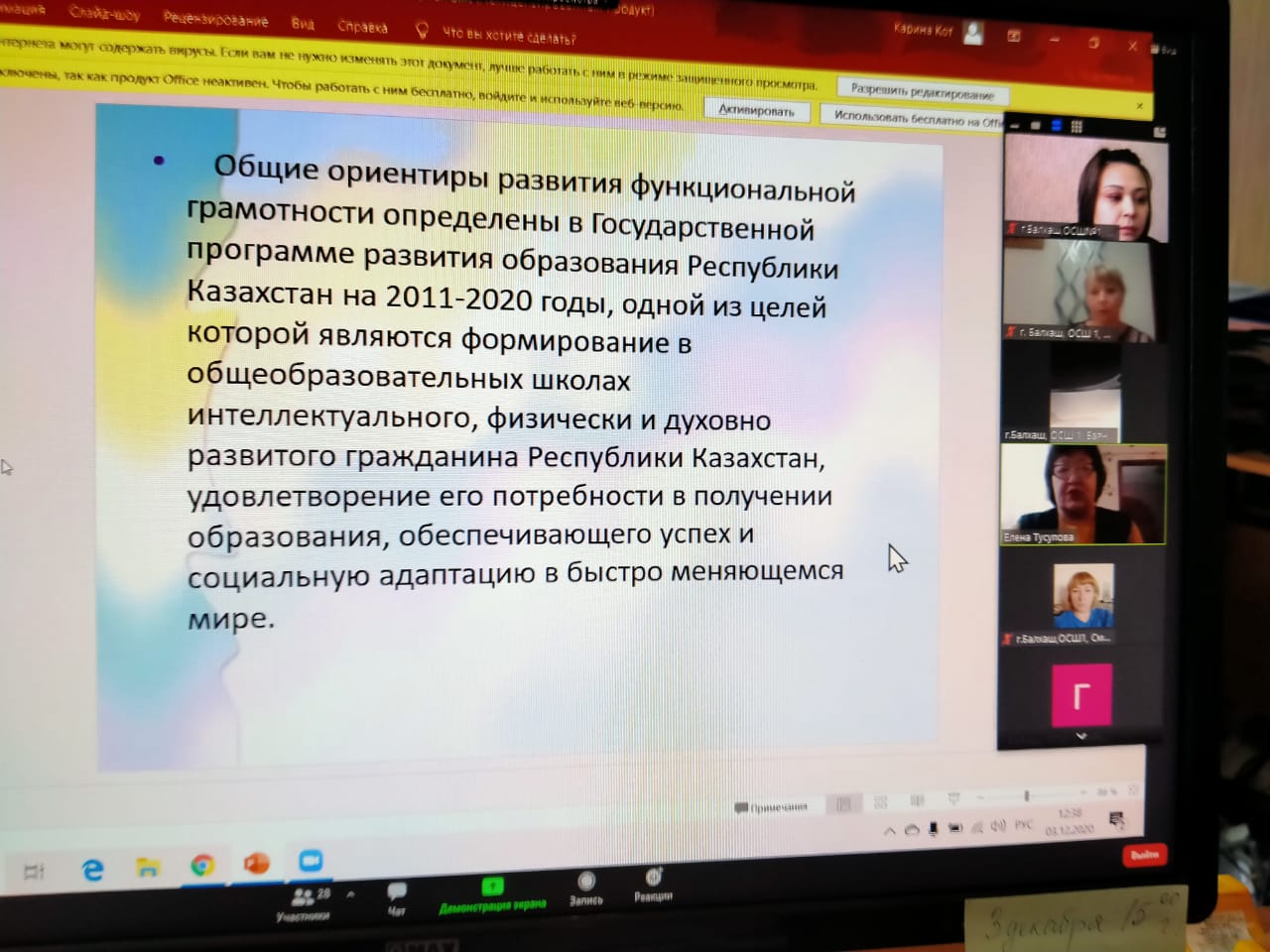 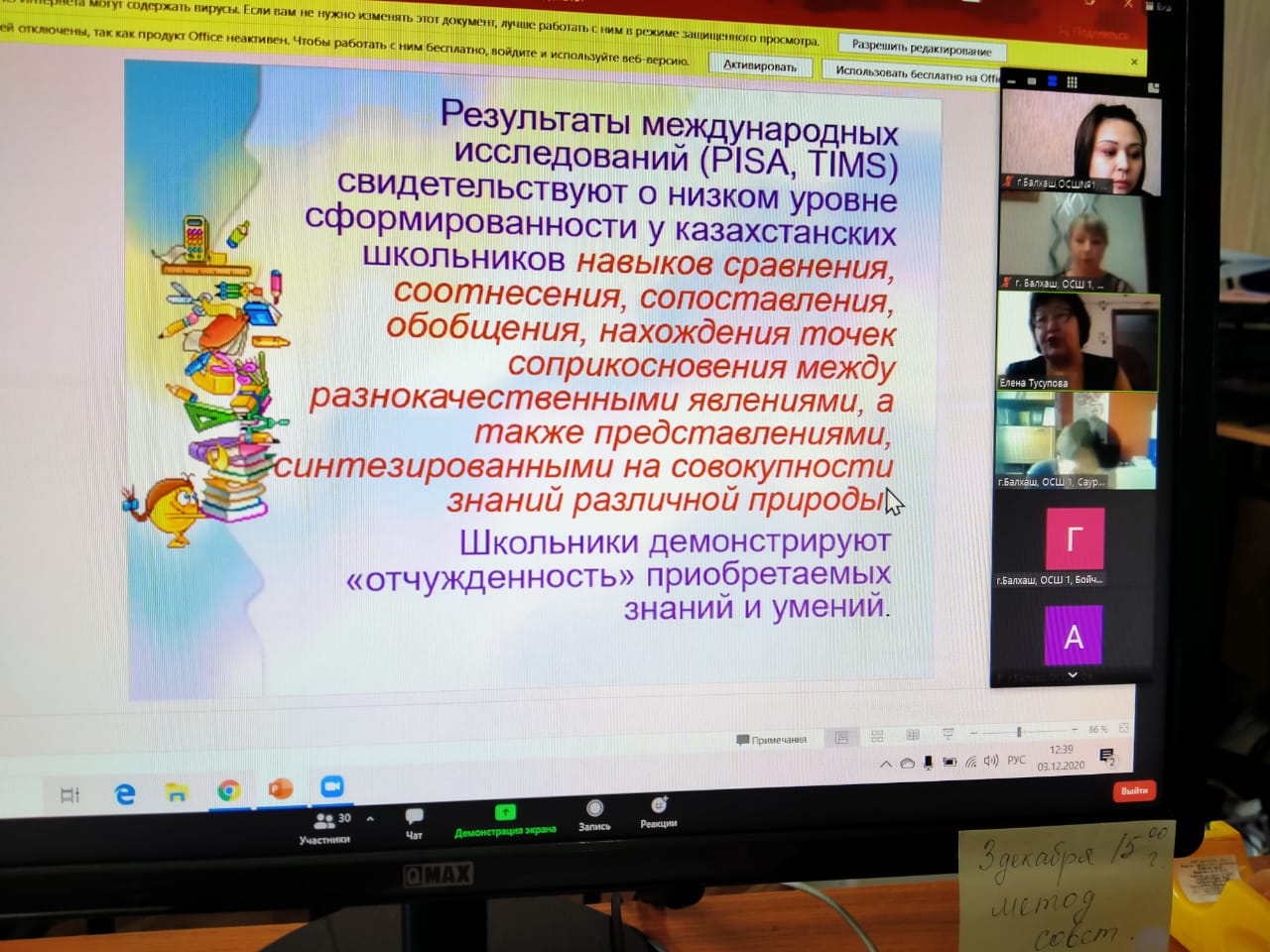 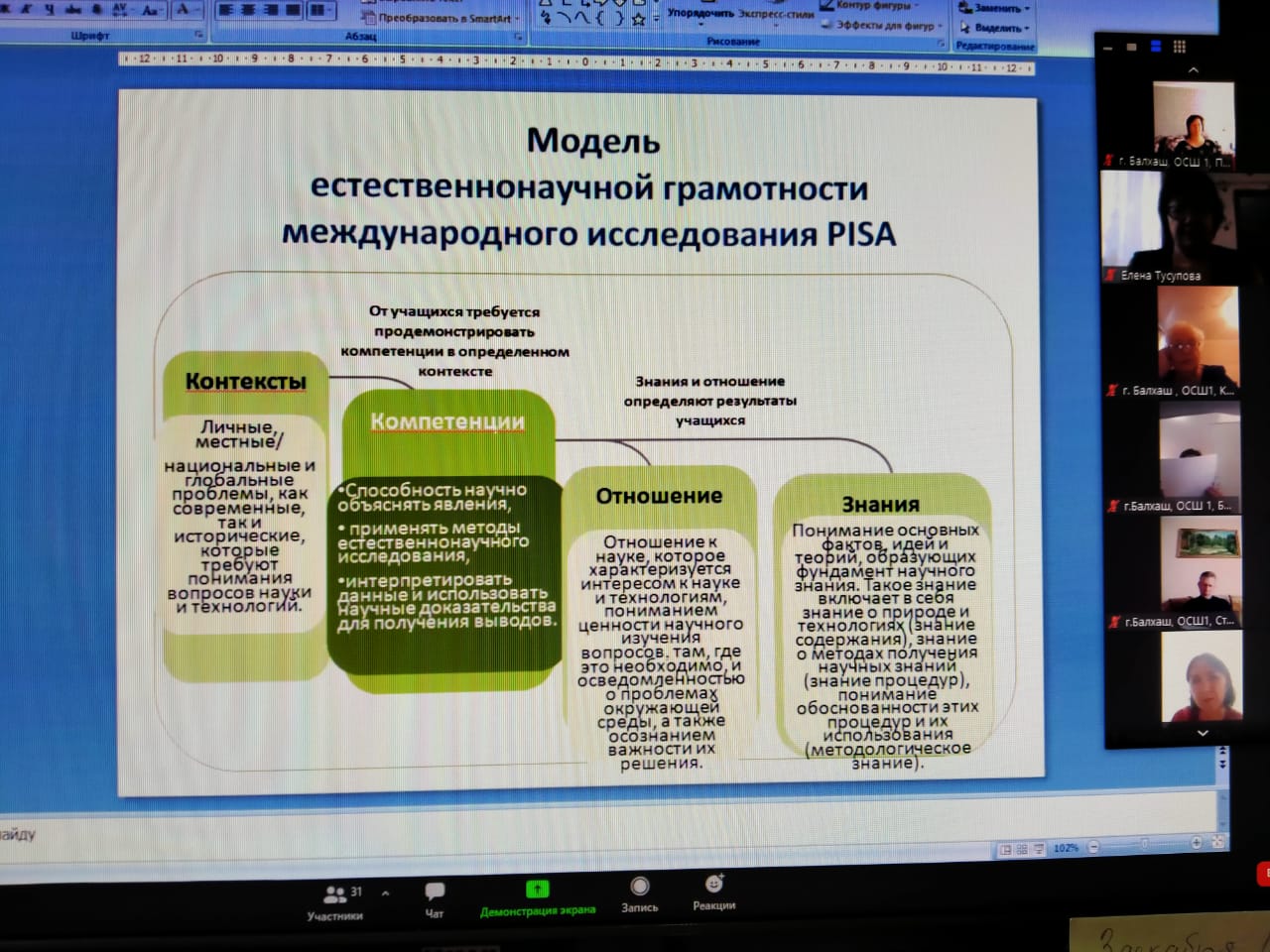 